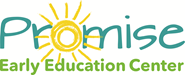 PERMISSION TO ADMINISTER PREVENTIVEOVER-THE COUNTER (OTC) NON-MEDICATED TOPICAL PREPARATIONDear Parent,Over-the-counter ointments and creams, such as sunscreen, lip balm, skin creams and diaper ointments, that are used for preventive purposes do not require a written authorization from the health care provider with prescriptive authority. However, parent written permission with specific instruction is required. Licensing requires the parent to supply the product in the original container with manufacture label intact and the product must be labeled with the child’s name. By completing this form, I understand that staff may use the product I provide for my child unless the skin is broken, bleeding, or in the presence of a severe or persistent rash without written authorization from the health care provider.Staff note:Preventive OTC topical applications do not require documentation on a medication or other log.Ensure product is in original container with manufacture label intact, and labeled with the child’s name. Must be stored in separate container out of the reach of children.If the skin is broken, bleeding or a severe or persistent rash is present, discontinue use, inform the parent or guardian and request further written instructions from the health care provider.Documentation on a medication log is required when ointments are used for treatment purposes (instruction/prescription from health care provider and/or medicated product).07/2016Caretaker/Parent Request for Administration of OTC Product. Complete for all products to be administered or applied to the child.Caretaker/Parent Request for Administration of OTC Product. Complete for all products to be administered or applied to the child.Caretaker/Parent Request for Administration of OTC Product. Complete for all products to be administered or applied to the child.Caretaker/Parent Request for Administration of OTC Product. Complete for all products to be administered or applied to the child.Caretaker/Parent Request for Administration of OTC Product. Complete for all products to be administered or applied to the child.Name of ChildDate of BirthDate of BirthDate of BirthCenterName of ProductExact Dosage (may not be "as needed")Exact Dosage (may not be "as needed")Exact Dosage (may not be "as needed")Exact Dosage (may not be "as needed")Route (exposed skin, diaper area, lips, etc)Expiration date of product:To be administered at the following times:To be administered at the following times:To be administered at the following times:Is this medication a result of a special need or medical/health condition which may require the provider to have a Medical/Health Care Plan on file?	Yes	NoIs this medication a result of a special need or medical/health condition which may require the provider to have a Medical/Health Care Plan on file?	Yes	NoIs this medication a result of a special need or medical/health condition which may require the provider to have a Medical/Health Care Plan on file?	Yes	NoIs this medication a result of a special need or medical/health condition which may require the provider to have a Medical/Health Care Plan on file?	Yes	NoIs this medication a result of a special need or medical/health condition which may require the provider to have a Medical/Health Care Plan on file?	Yes	NoI give permission to the provider to administer the above OTC product to my child. I assure that my child has used this product and has not had any adverse reactions. This permission is valid for no more than twelve months from the date of signature.I give permission to the provider to administer the above OTC product to my child. I assure that my child has used this product and has not had any adverse reactions. This permission is valid for no more than twelve months from the date of signature.I give permission to the provider to administer the above OTC product to my child. I assure that my child has used this product and has not had any adverse reactions. This permission is valid for no more than twelve months from the date of signature.I give permission to the provider to administer the above OTC product to my child. I assure that my child has used this product and has not had any adverse reactions. This permission is valid for no more than twelve months from the date of signature.I give permission to the provider to administer the above OTC product to my child. I assure that my child has used this product and has not had any adverse reactions. This permission is valid for no more than twelve months from the date of signature.Caretaker/Parent SignatureCaretaker/Parent SignatureCaretaker/Parent SignatureDate of SignatureDate of Signature